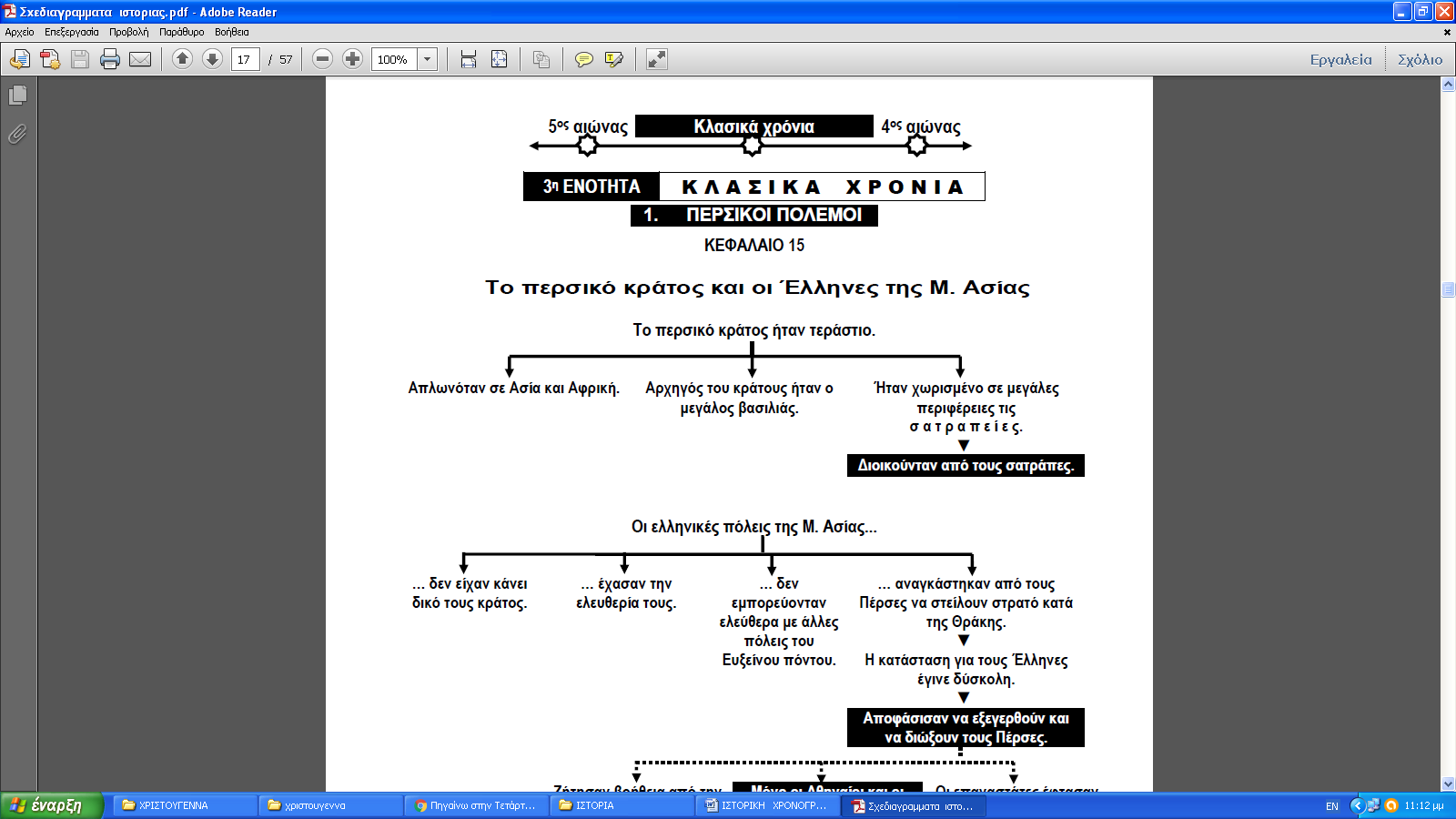 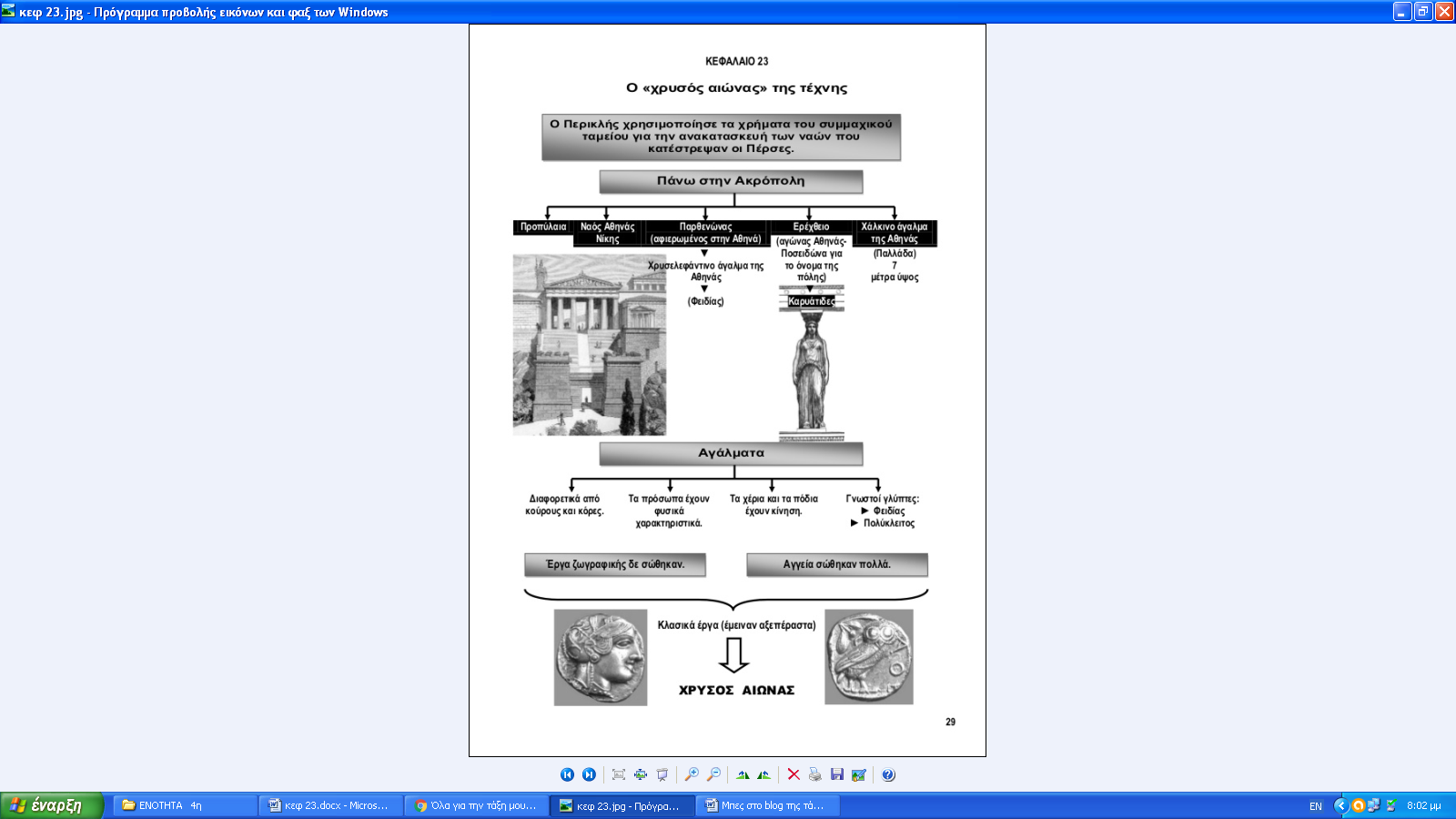       Τα βασικά σημεία του μαθήματος : Ο Περικλής χρησιμοποίησε χρήματα του συμμαχικού ταμείου για να κάνει έργα για την Αθήνα. Ανέθεσε την επίβλεψη των έργων στο γλύπτη Φειδία. Τα έργα που κατασκευάστηκαν ήταν  στην Ακρόπολη: α)Τα Προπύλαια :Τα Προπύλαια ήταν η λαμπρή είσοδος προς τον ιερό βράχο της Ακρόπολης. Χτίστηκε υπό την επίβλεψη του Μνησικλή σε 5 χρόνια. Ναός Ιωνικού και Δωρικού ρυθμού.β)Ο Ναός της Αθηνάς Νίκης :Δεξιά από τα Προπύλαια βρισκόταν ο Ναός της Αθηνάς Νίκης. Ναός Ιωνικού ρυθμού.γ)Το Ερέχθειο :Στο μέρος που έγινε η μονομαχία Αθηνάς - Ποσειδώνα για την κυριαρχία στην Αττική, χτίστηκε το Ερέχθειο. Την σκεπή του τη στήριζαν με τα κεφάλια τους οι 6 Καρυάτιδες. Λέγεται ότι ήταν ο τάφος του 1ου βασιλιά της Αθήνας, Κέκροπα. Ναός Ιωνικού ρυθμού. Το πιο ιερό μέρος της Ακρόπολης. δ) Ο Παρθενώνας :Ο ναός ήταν αφιερωμένος στη θεά Αθηνά. Τον έφτιαξαν οι αρχιτέκτονες   Ικτίνος και  Καλλικράτης . Ναός Ιωνικού (εσωτερικό)  και Δωρικού ( εξωτερικό) ρυθμού. Διαστάσεις : 30,88 το πλάτος, 69,50 το μήκος και 13,72 το ύψος. ε) Μακρύ τείχος : Το ανέλαβε ο Καλλικράτης.Μέσα στο ναό υπήρχε το χρυσελεφάντινο άγαλμα της θεάς Αθηνάς, έργο του Φειδία. Υλικά: ελεφαντόδοντο, χρυσός. Ύψος: 12 μέτρα Τα αγάλματα :Τα αγάλματα αυτή την εποχή διαφέρουν από τους κούρους και τις κόρες. Έχουν πιο φυσικά χαρακτηριστικά και μοιάζουν να έχουν κίνηση. Σπουδαίος γλύπτης της εποχής: Πολύκλειτος Τα έργα αυτά θεωρήθηκαν κλασικά, γιατί έμειναν αξεπέραστα στους αιώνες. Γι ‘αυτό η εποχή στην οποία έζησε ο Περικλής ονομάστηκε: «Χρυσός Αιώνας» .  